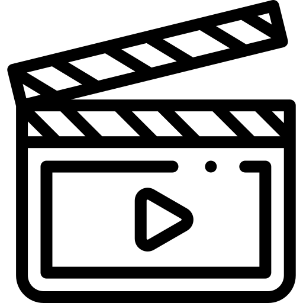 ANEXO VTERMO DE EXECUÇÃO CULTURAL Nº _______ TENDO POR OBJETO A CONCESSÃO DE APOIO FINANCEIRO A AÇÕES CULTURAIS CONTEMPLADAS PELO EDITAL DE CHAMAMENTO PÚBLICO nº XX/2023 – NOS TERMOS DA LEI COMPLEMENTAR Nº 195/2022, DO DECRETO FEDERAL Nº 11.525/2023 E DO DECRETO FEDERAL Nº 11.453/2023.PARTES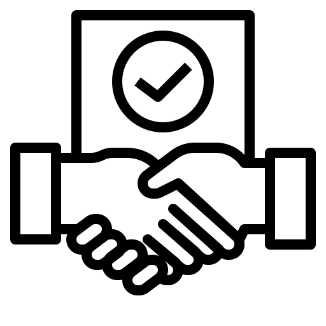 O Município de Arroio dos Ratos, neste ato representado pela Coordenadora de Cultura, Desporto e Turismo, Senhora Tatieli Menezes Ribeiro, e o(a) agente cultural ___________________________________, portador(a) do RG nº _______________________, expedida em _____________________, CPF nº __________________________, residente e domiciliado(a) à ______________________________________, CEP: __________________, telefones: ________________________, e-mail: _________________________ resolvem firmar o presente Termo de Execução Cultural, de acordo com as seguintes condições:Em sendo pessoa jurídica, deve ser adaptado, constando o nome, CNPJ, representante legal, sede....2. PROCEDIMENTO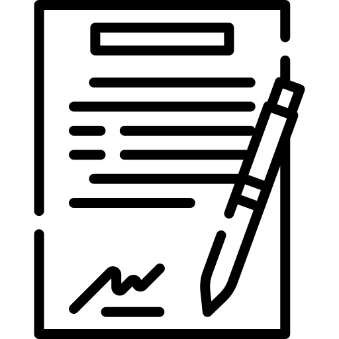 2.1 Este Termo de Execução Cultural é instrumento da modalidade de fomento à execução de ações culturais de que trata o inciso I do art. 8 do Decreto Federal nº 11.453/2023, celebrado com agente cultural selecionado nos termos da Lei Complementar nº 195/2022, Decreto Federal nº 11.525/2023 e Decreto Federal nº 11.453/2023.2.2 As previsões das legislações citadas são aplicadas integralmente na execução do presente instrumento.3. OBJETO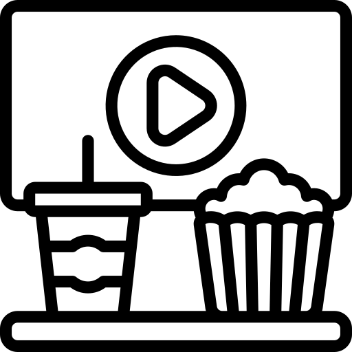 3.1. Este Termo de Execução Cultural tem por objeto a concessão de apoio financeiro ao projeto cultural ___________________________________ (nome), contemplado no conforme processo administrativo nº  xx/2023. 3.2 A execução do projeto deve observar a proposta apresentada na etapa de seleção e o plano de trabalho, ambos em anexo ao presente instrumento. 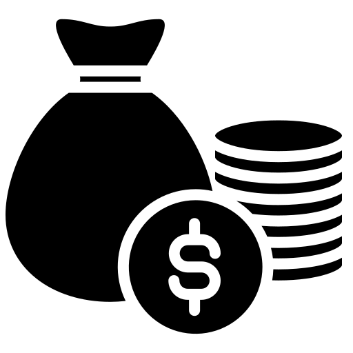 4. RECURSOS FINANCEIROS 4.1. Os recursos financeiros para a execução do presente termo totalizam o montante de R$ _____________ (_________________________________________________).4.2. Serão transferidos à conta do(a) agente cultural, especialmente aberta no Banco _____________________, Agência _________________, Conta Corrente nº ___________________________, para recebimento e movimentação.4.3 A conta bancária específica para execução do projeto deve ser aberta em Instituição financeira pública, preferencialmente sem tarifas, ou em Instituição financeira particular, nesta sendo proibida cobrança de tarifas.4.4 Os rendimentos de ativos financeiros poderão ser aplicados para o alcance do objeto, sem a necessidade de autorização prévia.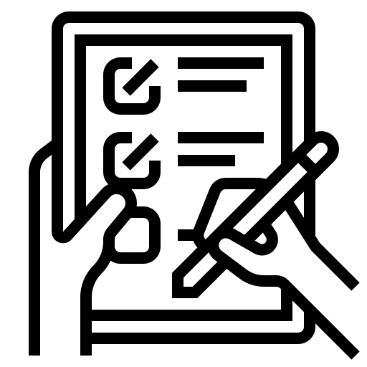 5. OBRIGAÇÕES5.1 São obrigações do Município:I) transferir os recursos ao(a) agente cultural; II) orientar o(a) agente cultural sobre o procedimento para a prestação de informações dos recursos concedidos; III) analisar e emitir parecer sobre os relatórios e sobre a prestação de informações apresentados pelo(a) agente cultural; IV) zelar pelo fiel cumprimento deste termo de execução cultural; V) adotar medidas saneadoras e corretivas quando houver inadimplemento;VI) monitorar o cumprimento pelo(a) agente cultural das obrigações previstas na CLÁUSULA 5.2.5.2 São obrigações do(a) AGENTE CULTURAL: I) executar a ação cultural aprovada; II) aplicar os recursos concedidos pela Lei Paulo Gustavo na realização da ação cultural; III) manter, obrigatória e exclusivamente, os recursos financeiros depositados na conta especialmente aberta para o Termo de Execução Cultural;IV) facilitar o monitoramento, o controle e supervisão do termo de execução cultural bem como o acesso ao local de realização da ação cultural;V) prestar informações ao Município por meio de Relatório de Execução do Objeto, apresentado no prazo máximo de 3 (três) meses contados do término da vigência do termo de execução cultural;VI) atender a qualquer solicitação regular feita pelo Município a contar do recebimento da notificação; VII) divulgar nos meios de comunicação, a informação de que a ação cultural aprovada é apoiada com recursos da Lei Paulo Gustavo, incluindo as marcas do Governo federal, de acordo com as orientações técnicas do manual de aplicação de marcas divulgado pelo Ministério da Cultura; Município irá solicitar a divulgação do brasão?VIII) não realizar despesa em data anterior ou posterior à vigência deste termo de execução cultural; IX) guardar a documentação referente à prestação de informações pelo prazo de 5 anos, contados do fim da vigência deste Termo de Execução Cultural; X) não utilizar os recursos para finalidade diversa da estabelecida no projeto cultural;XI) executar a contrapartida conforme pactuado.Podem ser estabelecidas outras obrigações de acordo com o pactuado entre as partes para a execução do projeto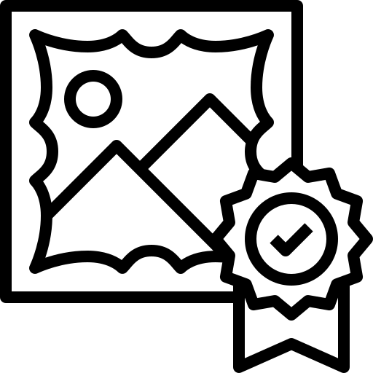 6. TITULARIDADE DE BENS6.1 Os bens permanentes adquiridos, produzidos ou transformados em decorrência da execução da ação cultural fomentada, em caso de concordância do Município, serão de titularidade do agente cultural desde a data da sua aquisição.6.2 Nos casos de rejeição da prestação de contas em razão da aquisição ou do uso do bem, o valor pago pela aquisição será computado no cálculo de valores a devolver, com atualização monetária.ou6.2 Os bens permanentes adquiridos, produzidos ou transformados em decorrência da execução da ação cultural fomentada serão de titularidade do Município de Arroio dos Ratos, cabendo a entrega após a conclusão do projeto.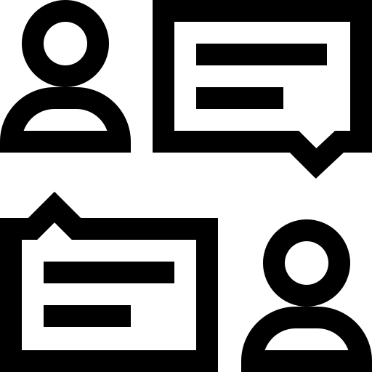 7. PRESTAÇÃO DE INFORMAÇÕESSe for prestação de informações in loco:7.1 O agente cultural prestará contas à administração pública por meio da categoria de prestação de informações in loco. 7.2 O agente público responsável elaborará relatório de visita de verificação e poderá adotar os seguintes procedimentos, de acordo com o caso concreto:I - encaminhar o processo à autoridade responsável pelo julgamento da prestação de informações, caso conclua que houve o cumprimento integral do objeto ou o cumprimento parcial justificado;II - recomendar que seja solicitada a apresentação, pelo agente cultural, de relatório de execução do objeto, caso considere que não foi possível aferir na visita de verificação que houve o cumprimento integral do objeto ou o cumprimento parcial justificado; ouIII - recomendar que seja solicitada a apresentação, pelo agente cultural, de relatório de execução financeira, caso considere que não foi possível aferir o cumprimento integral do objeto no relatório de execução do objeto ou que as justificativas apresentadas sobre o cumprimento parcial do objeto foram insuficientes.7.2.1 Após o recebimento do processo enviado pelo agente público de que trata o item 7.2, a autoridade responsável pelo julgamento da prestação de informações poderá:I - determinar o arquivamento, caso considere que houve o cumprimento integral do objeto ou o cumprimento parcial justificado;II - solicitar a apresentação, pelo agente cultural, de relatório de execução do objeto, caso considere que não foi possível aferir o cumprimento integral do objeto ou que as justificativas apresentadas sobre o cumprimento parcial do objeto foram insuficientes;III - solicitar a apresentação, pelo agente cultural, de relatório de execução financeira, caso considere que não foi possível aferir o cumprimento integral do objeto no relatório de execução do objeto ou que as justificativas apresentadas sobre o cumprimento parcial do objeto foram insuficientes; ouIV - aplicar sanções ou decidir pela rejeição da prestação de informações, caso verifique que não houve o cumprimento integral do objeto ou o cumprimento parcial justificado, ou caso identifique irregularidades no relatório de execução financeira.7.3 Constatado que durante a execução do projeto o agente cultural não contratou serviços técnicos, insumos e contribuições criativas de outras linguagens artísticas de pessoas físicas e/ou jurídicas residentes, domiciliadas ou sediadas no Município de Arroio dos Ratos, caberá ao agente público responsável transcrever a justificativa.Prestação de informações através de relatório de execução do objeto7.1 O agente cultural prestará contas à administração pública por meio da categoria de prestação de informações em relatório de execução do objeto. 7.2 A prestação de informações em relatório de execução do objeto comprovará que foram alcançados os resultados da ação cultural, por meio dos seguintes procedimentos:I - apresentação de relatório de execução do objeto pelo beneficiário no prazo estabelecido pelo ente federativo no regulamento ou no instrumento de seleção; eII - análise do relatório de execução do objeto por agente público designado.7.2.1 O relatório de prestação de informações sobre o cumprimento do objeto deverá:I - comprovar que foram alcançados os resultados da ação cultural;II - conter a descrição das ações desenvolvidas para o cumprimento do objeto; III - ter anexados documentos de comprovação do cumprimento do objeto, tais como: Declarações de realização dos eventos, com registro fotográfico ou audiovisual, clipping de matérias jornalísticas, releases, folders, catálogos, panfletos, filipetas, bem como outros documentos pertinentes à execução do projeto. IV – Justificar a não contratação de serviços técnicos, insumos e contribuições criativas de outras linguagens artísticas de pessoas físicas e/ou jurídicas residentes, domiciliadas ou sediadas no Município de Arroio dos Ratos. 7.2.2 O agente público competente elaborará parecer técnico de análise do relatório de execução do objeto e poderá adotar os seguintes procedimentos, de acordo com o caso concreto:I - encaminhar o processo à autoridade responsável pelo julgamento da prestação de informações, caso conclua que houve o cumprimento integral do objeto; ouII - recomendar que seja solicitada a apresentação, pelo agente cultural, de relatório de execução financeira, caso considere que não foi possível aferir o cumprimento integral do objeto no relatório de execução do objeto ou que as justificativas apresentadas sobre o cumprimento parcial do objeto foram insuficientes.7.2.3 Após o recebimento do processo pelo agente público de que trata o item 7.2.2, autoridade responsável pelo julgamento da prestação de informações poderá:I - determinar o arquivamento, caso considere que houve o cumprimento integral do objeto ou o cumprimento parcial justificado;II - solicitar a apresentação, pelo agente cultural, de relatório de execução financeira, caso considere que não foi possível aferir o cumprimento integral do objeto no relatório de execução do objeto ou que as justificativas apresentadas sobre o cumprimento parcial do objeto foram insuficientes; ouIII - aplicar sanções ou decidir pela rejeição da prestação de informações, caso verifique que não houve o cumprimento integral do objeto ou o cumprimento parcial justificado, ou caso identifique irregularidades no relatório de execução financeira.7.3 O relatório de execução financeira será exigido, independente da modalidade inicial de prestação de informações (in loco ou em relatório de execução do objeto), somente nas seguintes hipóteses:I - quando não estiver comprovado o cumprimento do objeto, observados os procedimentos previstos no item 7.2; ouII - quando for recebida, pela administração pública, denúncia de irregularidade na execução da ação cultural, mediante juízo de admissibilidade que avaliará os elementos fáticos apresentados.7.3.1 O prazo para apresentação do relatório de execução financeira será de, no mínimo, trinta dias, contado do recebimento da notificação, em data a ser estabelecida.7.4 O julgamento da prestação de informações realizado pela autoridade do ente federativo que celebrou o termo de execução cultural avaliará o parecer técnico de análise de prestação de informações e poderá concluir pela:I - aprovação da prestação de informações, com ou sem ressalvas; ouII - reprovação da prestação de informações, parcial ou total.7.5 Na hipótese de o julgamento da prestação de informações apontar a necessidade de devolução de recursos, o agente cultural será notificado para que exerça a opção por:I - devolução parcial ou integral dos recursos ao erário;II - apresentação de plano de ações compensatórias; ouIII - devolução parcial dos recursos ao erário juntamente com a apresentação de plano de ações compensatórias.7.5.1 A ocorrência de caso fortuito ou força maior impeditiva da execução do instrumento afasta a reprovação da prestação de informações, desde que comprovada.7.5.2 Nos casos em que estiver caracterizada má-fé do agente cultural, será imediatamente exigida a devolução de recursos ao erário, vedada a aceitação de plano de ações compensatórias.7.5.3 Nos casos em que houver exigência de devolução de recursos ao erário, o agente cultural poderá solicitar o parcelamento do débito, na forma e nas condições previstas na legislação.7.5.4 O prazo de execução do plano de ações compensatórias será o menor possível, conforme o caso concreto, limitado à metade do prazo originalmente previsto de vigência do instrumento.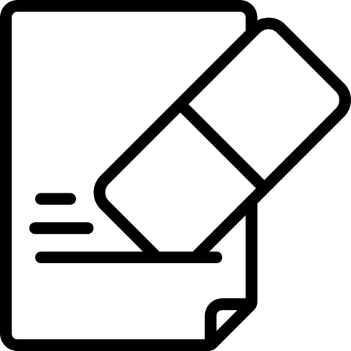 8. ALTERAÇÃO DO TERMO DE EXECUÇÃO CULTURAL8.1 A alteração do termo de execução cultural será formalizada por meio de termo aditivo.8.2 A formalização de termo aditivo não será necessária nas seguintes hipóteses:I - prorrogação de vigência realizada de ofício pela administração pública quando der causa a atraso na liberação de recursos; II - alteração do projeto sem modificação do valor global do instrumento e sem modificação substancial do objeto;III – no caso do inciso anterior, a alteração não pode modificar questões que foram objeto de análise do mérito cultural sem que haja a aprovação do Município.8.3 Na hipótese de prorrogação de vigência, o saldo de recursos será automaticamente mantido na conta, a fim de viabilizar a continuidade da execução do objeto.8.4 As alterações do projeto cujo escopo seja de, no máximo, 20% do valor global do projeto poderão ser realizadas pelo agente cultural e comunicadas à administração pública em seguida, sem a necessidade de autorização prévia.8.5 A aplicação de rendimentos de ativos financeiros em benefício do objeto do termo de execução cultural poderá ser realizada pelo agente cultural sem a necessidade de autorização prévia da administração pública.8.6 Nas hipóteses de alterações em que não seja necessário termo aditivo, poderá ser realizado apostilamento.9. EXTINÇÃO DO TERMO DE EXECUÇÃO CULTURAL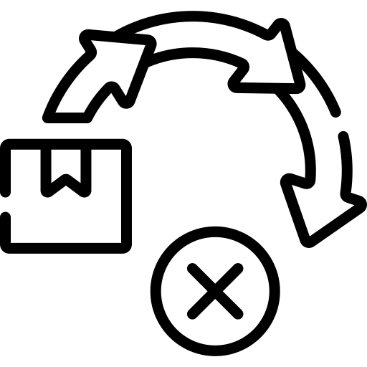 9.1 O presente Termo de Execução Cultural poderá ser:I - extinto por decurso de prazo;II - extinto, de comum acordo antes do prazo avençado, mediante Termo de Distrato;III - denunciado, por decisão unilateral de qualquer dos partícipes, independentemente de autorização judicial, mediante prévia notificação por escrito ao outro partícipe; ouIV - rescindido, por decisão unilateral de qualquer dos partícipes, independentemente de autorização judicial, mediante prévia notificação por escrito ao outro partícipe, nas seguintes hipóteses:a) descumprimento injustificado de cláusula deste instrumento;b) irregularidade ou inexecução injustificada, ainda que parcial, do objeto, resultados ou metas pactuadas ;c) violação da legislação aplicável;d) cometimento de falhas reiteradas na execução;e) má administração de recursos públicos;f) constatação de falsidade ou fraude nas informações ou documentos apresentados;g) não atendimento às recomendações ou determinações decorrentes da fiscalização;h) outras hipóteses expressamente previstas na legislação aplicável.9.2 A denúncia só será eficaz 60 (sessenta) dias após a data de recebimento da notificação, ficando os partícipes responsáveis somente pelas obrigações e vantagens do tempo em que participaram voluntariamente da avença.9.3 Os casos de rescisão unilateral serão formalmente motivados nos autos do processo administrativo, assegurado o contraditório e a ampla defesa. O prazo de defesa será de 10 (dez) dias da abertura de vista do processo. 9.4 Outras situações relativas à extinção deste Termo não previstas na legislação aplicável ou neste instrumento poderão ser negociados entre as partes ou, se for o caso, no Termo de Distrato.  10. SANÇÕES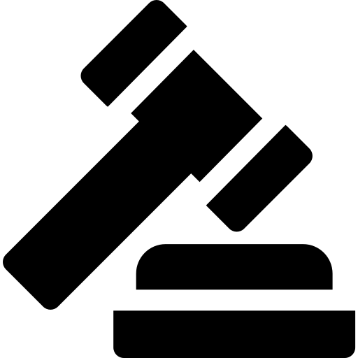 10.1 Rejeitado o relatório de comprovação do objeto contemplado em razão da existência de dolo, fraude, simulação, conluio, desvio dos recursos ou de finalidade do objeto, o proponente estará sujeito a multa, sem prejuízo de outras sanções civis, penais ou tributárias, bem como a exclusão de qualquer possibilidade de receber recursos do Município de Arroio dos Ratos por umperíodo de 5 (cinco) anos após o cumprimento das obrigações.10.2 Verificada qualquer irregularidade documental ou comprovada a prestação de informação inverídica ou que não esteja em conformidade com o regulamento deste edital, o proponente:I. Será desclassificado no caso de ainda não ter recebido o valor do prêmio;II. Será desclassificado e restituirá o valor do prêmio ao erário no caso do pagamento já ter sidoefetuado;III. Ficará impedido de participar de todo e qualquer edital da Prefeitura Municipal de Arroio dos Ratos por um período de 5 (cinco) anos;Parágrafo primeiro: o proponente que estiver com a documentação sob análise, poderá interpor recurso no prazo de 5 (cinco) dias úteis a contar da data da notificação da irregularidade. O recurso deverá ser encaminhado à Comissão de Julgamento da LPG.Parágrafo segundo: No caso de desclassificação em qualquer uma das instâncias acima, será chamado o primeiro proponente suplente da linguagem em questão e não havendo suplente será convocado o primeiro da classificação geral.Parágrafo terceiro: As denúncias relativas a irregularidades na execução dos projetos aprovados, só serão apuradas se estas forem recebidas formalmente pelos canais oficiais da Prefeitura Municipal de Arroio dos Ratos.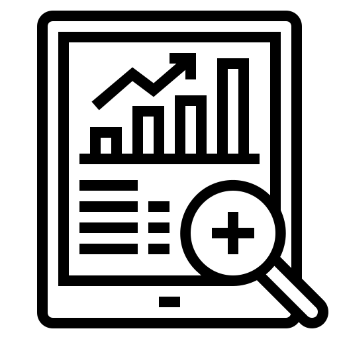 11. MONITORAMENTO E AVALIAÇÃO DE RESULTADOS 11.1 Os procedimentos de monitoramento e avaliação dos projetos culturais contemplados, assim como prestação de informação à administração pública, observarão a Lei Complementar n° 195/2022 e o Decreto Federal nº 11.453/2023, que dispõe sobre os mecanismos de fomento do sistema de financiamento à cultura, observadas às exigências legais de simplificação e de foco no cumprimento do objeto.11.2 O Município poderá solicitar relatórios parciais de cumprimento dos projetos ou outros documentos necessários à sua comprovação, quando necessário.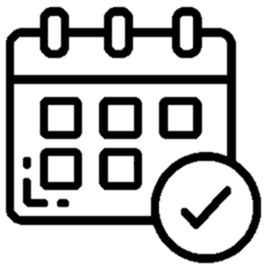 12. VIGÊNCIA 12.1 A vigência deste instrumento terá início na data de assinatura das partes, com duração de 24 (vinte e quatro) meses, podendo ser prorrogado.12.2 A prorrogação poderá ser solicitada pelo agente cultural, com a devida justificativa, com antecedência mínima de 30 (trinta) dias do encerramento do instrumento.12.3 A prorrogação será suficiente para o cumprimento do objeto do projeto, não podendo superar a data de 31/12/2025.13. PUBLICAÇÃO 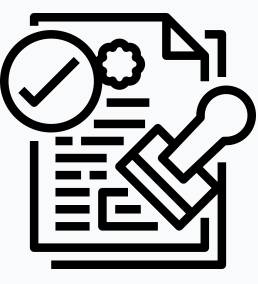 14.1 O Extrato do Termo de Execução Cultural será publicado no site oficial do município de Arroio dos Ratos: arroiodosratos.rs.gov.br. 14. FORO 15.1 Fica eleito o Foro de São Jerônimo para dirimir quaisquer dúvidas relativas ao presente Termo de Execução Cultural.